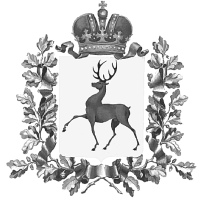 Администрация городского округа Навашинский Нижегородской областиПОСТАНОВЛЕНИЕ07.04.2023                        	                                                                                  № 332О внесении изменений в состав Межведомственной рабочей группы по осуществлению контроля за распоряжением жилыми помещениями, находящимися на территории городского округа Навашинский Нижегородской области, нанимателями или членами семей нанимателей по договорам социального найма либо собственниками которых являются дети-сироты и дети, оставшиеся без попечения родителей, за обеспечением надлежащего санитарного и технического состояния жилых помещений, а также осуществления контроля за распоряжением имиВ связи с кадровыми изменениями, Администрация городского округа Навашинский п о с т а н о в л я е т:1. Внести изменения в состав Межведомственной рабочей группы по осуществлению контроля за распоряжением жилыми помещениями, находящимися на территории городского округа Навашинский Нижегородской области, нанимателями или членами семей нанимателей по договорам социального найма либо собственниками которых являются дети-сироты и дети, оставшиеся без попечения родителей, за обеспечением надлежащего санитарного и технического состояния жилых помещений, а также осуществления контроля за распоряжением ими, утвержденный постановлением администрации городского округа Навашинский Нижегородской области от 12.03.2020 г. №251, изложив его в новой редакции.2. Организационному отделу администрации городского округа Навашинский опубликовать настоящее постановление в официальном вестнике-приложении к газете «Приокская правда» и разместить на официальном сайте органов местного самоуправления городского округа Навашинский в информационно-телекоммуникационной сети Интернет.3. Настоящее постановлением вступает в силу с момента его подписания.4. Контроль за исполнением настоящего постановления возложить на заместителя главы администрации Е.В.Колпакову.Глава местного самоуправления                                                                 Т.А.Берсенева